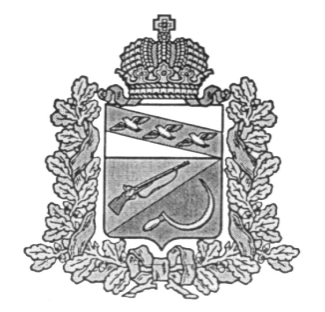 АДМИНИСТРАЦИЯОЗЕРСКОГО  СЕЛЬСОВЕТАЩИГРОВСКОГО РАЙОНА КУРСКОЙ ОБЛАСТИП О С Т А Н О В Л Е Н И ЕОт 25 октября 2017 года  №105О создании постоянно действующего органа управления муниципального звена территориальной подсистемы единой государственной системыПредупреждения и ликвидации чрезвычайных ситуаций на территорииОзерского сельсовета Щигровского района   В соответствии с Федеральным законом от 21 декабря 1994 г. №68-ФЗ «О защите населения и территории от чрезвычайных ситуаций природного и техногенного характера», Постановлением Правительства Российской Федерации от 30 декабря 2003 года №794 «О единой государственной системе предупреждения и ликвидации чрезвычайных ситуаций» Администрация Озерского сельсовета Щигровского района постановляет:Создать постоянно действующие органы управления муниципального звена территориальной подсистемы единой государственной системыпредупреждения и ликвидации чрезвычайных ситуаций на территорииОзерского сельсовета Щигровского района, согласно приложения.Контроль за исполнением настоящего постановления оставляю за собой.Настоящее постановление вступает в силу с момента его обнародования.    Глава Озерского сельсовета                                  Ю. А. БартеневПриложение 1 К постановлению администрацииОзерского сельсоветаЩигровского районаОт 25.10.2017 г. №105Постоянно действующие органы управления муниципального звена территориальной подсистемы единой государственной системыпредупреждения и ликвидации чрезвычайных ситуаций на территорииОзерского сельсовета Щигровского районаПостоянно действующие органы управленияПостоянно действующие органы управленияПостоянно действующие органы управления1.1.Администрация Озерского сельсовета Щигровского районаАдминистрация Озерского сельсовета Щигровского района1.2.Работники администрации специально уполномоченные решать задачи в области защиты населения и территорий от чрезвычайных ситуацийПредприятия, организации, объекты жизнеобеспечения производственного и социального назначения независимо от их организационно-правовых форм